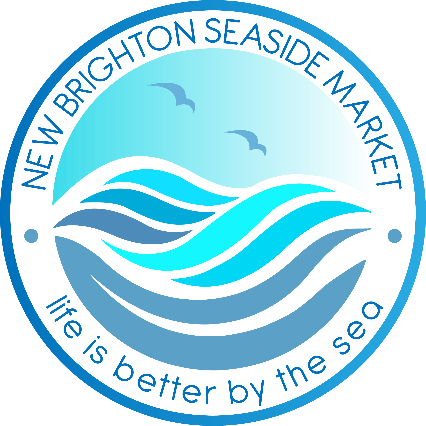 Stallholder Application Form(please fill out the below fields)Applicant Details 							Mobile:First Name: 								Home:Surname: 								Email:Applicant 2 (if any): 						Mobile:First Name: 								Home:Surname: 								Email:Company DetailsCompany Name:Trading Name (if different from above):Facebook Name:Products For SalePlease provide an itemised listing of your proposed product range. (You may be asked to provide photos of your product). [add more lines if required]1.2.3.4.5.6.7.8.If you wish to add products in the future this form will need to be resubmitted for approvalAll vendors must trade from either a Gazebo, Food Truck or Caravan.Gazebo - 3m x3m or _______ (size) / Food Truck / Caravan (circle/highlight one)Please include length for Truck or caravan incl. drawbarIs your product New or Secondhand (circle/highlight one)Is your product handmade? Y / N (circle/highlight one)Where is your product made?:Do you use a generator? Y/N (circle/highlight one)If selling food, you will need to display current CCC issued Certificate of RegistrationCertificate #:                               Expiry Date:Do you intend to be the owner/operator of the stall? Y / N (circle/highlight one)If you do not intend to be the owner/operator, please provide details of the person that will be in attendance in the event that we are unable to reach you:Alternate Name (if any):Cell:Please acknowledge that you have read and accepted the terms laid out in the Seaside Market information booklet Y / N (circle/highlight one)Please attach photographs of your intended product and stall setup for consideration.The Seaside Market trades every Saturday from 10am-2pm. We are interested in stallholders who will commit to regular trading. If you are only interested in casual trading please state this here: Regular / Casual (DELETE ONE)Notes:This form can be filled out using Word, WordPad etcReceipt, by The Seaside Market, of the above information via email will be regarded as acceptance of terms and conditions in lieu of a signature. This is an application form NOT a booking form. You MUST receive confirmation from the Market Manager, that your application has been approved and have a confirmed start date BEFORE coming to the Market.Market Management reserves the right to decline applications at their discretion.